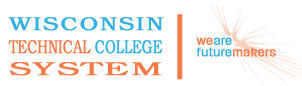 WTCS Repository10-804-195  College Algebra w AppsCourse Outcome SummaryCourse InformationPre/CorequisitesCourse CompetenciesAlternate TitleCollege Algebra with ApplicationsDescriptionThis course covers  skills needed for success in Calculus and many application areas at the baccalaureate level. Topics include the real and complex number systems, polynomials, exponents, radicals, solving equations and inequalities, relations and functions, systems of equations and inequalities, matrices, graphing, conic sections,and the binomial theorem.Total Credits3Total Hours54PrerequisiteEach Wisconsin Technical College determines the General Education course prerequisites used by their academic institution. If prerequisites for a course are determined to be appropriate, the final Course Outcome Summary must identify the prerequisites approved for use by the individual Technical College.1.Analyze the features of a graph of a given function or relationAnalyze the features of a graph of a given function or relationAssessment StrategiesAssessment Strategies1.1.Oral, Written, Graphic and/or Skill AssessmentCriteriaCriteriaYou will know you are successful when you:You will know you are successful when you:1.1.graph a relation or function in x and y1.2.differentiate between symmetry about the x-axis, the y-axis, and the origin1.3.determine the domain and range of a relation or function1.4.define a 1-1 function1.5.apply the horizontal line test for 1-11.6.determine the inverse function of a 1-1 function1.7.specify the relation between the domain and the range of a function and its inverse1.8.apply basic transformation to the elementary functions      1.9.differentiate among elementary functions2.Solve linear and quadratic equations and inequalitiesSolve linear and quadratic equations and inequalitiesAssessment StrategiesAssessment Strategies2.1.Oral, Written, Graphic and/or Skill AssessmentCriteriaCriteriaYou will know you are successful when you:You will know you are successful when you:2.1.relate the solution of an equation to the x-intercept of a graph of the function and to the root (or zero) of the function2.2.solve linear equations and inequalities2.3.use appropriate notations when writing solutions of inequalities2.4.solve quadratic equations using more than one method2.5.use modeling techniques to solve applied problems2.6.use appropriate notations when writing solutions of inequalities2.7.use modeling techniques to solve applied problems3.Analyze the properties of linear and quadratic functionsAnalyze the properties of linear and quadratic functionsAssessment StrategiesAssessment Strategies3.1.Oral, Written, Graphic and/or Skill AssessmentCriteriaCriteriaYou will know you are successful when you:You will know you are successful when you:3.1.graph quadratic functions3.2.apply multiple transformations to quadratic functions3.3.determine the composition of two functions3.4.create new functions by using function operations3.5.note when function composition is non-commutative3.6.apply geometric transformations as compositions3.7.determine the characteristics of a quadratic function3.8.find zeros of quadratic functions algebraically and graphically3.9.convert between standard and graphing form of a quadratic function4.Analyze polynomialsAnalyze polynomialsAssessment StrategiesAssessment Strategies4.1.Oral, Written, Graphic and/or Skill AssessmentCriteriaCriteriaYou will know you are successful when you:You will know you are successful when you:4.1.find zeros of polynomial functions4.2.determine whether a function is increasing or decreasing on an interval.4.3.determine the behavior of a polynomial function at the end points of its domain.4.4.use graphical methods to estimate the roots of a polynomial equation.4.5.identify local and global extrema4.6.apply the intermediate value theorem4.7.use the fundamental theorem of algebra to determine the number of roots of a polynomial equation.4.8.use the fundamental theorem of algebra to determine the number of roots of a polynomial function4.9.identify the degree of a polynomial function4.10.determine all solutions to polynomial equations including complex numbers5.Analyze rational functionsAnalyze rational functionsAssessment StrategiesAssessment Strategies5.1.Oral, Written, Graphic and/or Skill AssessmentCriteriaCriteriaYou will know you are successful when you:You will know you are successful when you:5.1.simplify complex fractions5.2.identify removable discontinuities5.3.graph rational functions5.4.perform arithmetic operations with rational expressions5.5.determine the domain of rational functions5.6.determine all asymptotes     5.7.solve rational equations6.Analyze radical functionsAnalyze radical functionsAssessment StrategiesAssessment Strategies6.1.Oral, Written, Graphic and/or Skill AssessmentCriteriaCriteriaYou will know you are successful when you:You will know you are successful when you:6.1.solve radical equations6.2.graph radical functions6.3.verify solutions to identify extraneous roots6.4.determine the domain of radical expression7.Analyze exponential and logarithmic functionsAnalyze exponential and logarithmic functionsAssessment StrategiesAssessment Strategies7.1.Oral, Written, Graphic and/or Skill AssessmentCriteriaCriteriaYou will know you are successful when you:You will know you are successful when you:7.1.define the exponential function with an arbitrary base7.2.graph an exponential function with an arbitrary base7.3.model exponential functions to real life applications7.4.solve exponential equations7.5.define logarithmic functions with an arbitrary base7.6.identify the inverse relationship between the logarithmic function and the exponential function7.7.graph a logarithmic function with an arbitrary base7.8.solve logarithmic equations8.Solve algebraic systemsSolve algebraic systemsAssessment StrategiesAssessment Strategies8.1.Oral, Written, Graphic and/or Skill AssessmentCriteriaCriteriaYou will know you are successful when you:You will know you are successful when you:8.1.solve nonlinear systems of equations8.2.solve systems of linear equations in three or more variables8.3.use systems of three equations to solve applied problems8.4.graph systems of linear inequalities      8.5.graph systems of nonlinear equations9.Analyze conic sectionsAnalyze conic sectionsAssessment StrategiesAssessment Strategies9.1.Oral, Written, Graphic and/or Skill AssessmentCriteriaCriteriaYou will know you are successful when you:You will know you are successful when you:9.1.identify all conic sections based on a graph9.2.identify all conic sections based on an equation9.3.analyze the characteristics of all conic sections   9.4.sketch the graph of all conic sections given their equations